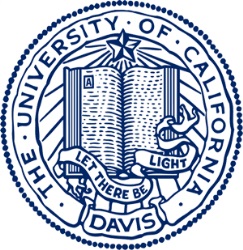 Davis Political Theory Forum – Political Theory WorkshopsUniversity of California, Davis 2016-2017	We are pleased to announce our seventh annual set of political theory workshops as part of the Davis Political Theory Forum, to be held during 2016-2017 academic year. Our workshops serve as a forum in which both graduate students and faculty from our extended theory group have the opportunity to present a piece of advanced research they are working on (e.g., article, book chapter, dissertation chapter) in order to receive critical feedback in a semi-formal setting. Our goal is to not simply allow presenters to gather useful feedback that can help make the project more successful, but also to give graduate students a sense of what these projects should look like as they move forward to do their own research.	For our seventh annual series there will be four workshops total, three to be held during the Winter Quarter, and one to be held during the Spring Quarter. As usual, papers will be circulated to participants beforehand and the meetings will consist of a brief presentation of the paper, solicitation for feedback from the presenter and a Q&A session (please see ‘Presenter Directions’ sheet posted on the Davis Political Theory Forum website for more information). Participants are strongly encouraged to provide comments on both the substance and form of each paper during the Q&A session.	For the 2016-2017 workshop series, we are pleased to welcome the following presenters:Friday, February 10th, 4-5:30PM: Joel Landis, University of California – DavisPaper topic to be announcedFriday, March 10th, 4-5:30PM: Dr. David Selby, Ohlone CollegePaper topic to be announcedFriday, April 28th, 4-5:30PM: Dr. Christopher Hallenbrook, Bloomsburg University and R. Lee McNish, University of California – DavisPaper Title: “Rousseau’s Sparta: What Lycurgus Tells Us about the Lawgiver.”Friday, June 2nd, 4-5:30PM: Dr. Shalini Satkunanandan, University of California – DavisPaper topic to be announcedWe would be delighted if you would participate in our annual workshops. If you are interested, please send your RSVP to Lee McNish at rwmcnish@ucdavis.edu. Feel free to contact Lee regarding any questions you might have as well. We look forward to seeing you at the series!